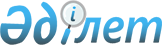 О внесении изменений в состав комиссии по проведению межгосударственных испытаний интегрированной информационной системы внешней и взаимной торговлиРаспоряжение Коллегии Евразийской экономической комиссии от 3 февраля 2020 года № 20
      1. Внести в состав комиссии по проведению межгосударственных испытаний интегрированной информационной системы внешней и взаимной торговли, утвержденный распоряжением Коллегии Евразийской экономической комиссии от 18 августа 2015 г. № 77, следующие изменения:
      а) включить в состав комиссии следующих лиц:
      б) указать новую должность члена комиссии:
      в) исключить из состава комиссии Минасян К.А., Канаша И.И., Омуралиева М.Ж.   
      2. Настоящее распоряжение вступает в силу с даты его опубликования на официальном сайте Евразийского экономического союза.   
					© 2012. РГП на ПХВ «Институт законодательства и правовой информации Республики Казахстан» Министерства юстиции Республики Казахстан
				
Варданян Гегам Левонович
Варданян Гегам Левонович
–
–
член Коллегии (Министр) по внутренним рынкам, информатизации, информационно-коммуникационным технологиям Евразийской экономической комиссии (председатель комиссии)
член Коллегии (Министр) по внутренним рынкам, информатизации, информационно-коммуникационным технологиям Евразийской экономической комиссии (председатель комиссии)
От Республики Беларусь
От Республики Беларусь
От Республики Беларусь
От Республики Беларусь
От Республики Беларусь
От Республики Беларусь
Новиков Сергей Викторович
Новиков Сергей Викторович
–
–
начальник Управления стратегического развития Министерства связи и информатизации Республики Беларусь
начальник Управления стратегического развития Министерства связи и информатизации Республики Беларусь
От Кыргызской Республики
От Кыргызской Республики
От Кыргызской Республики
От Кыргызской Республики
От Кыргызской Республики
От Кыргызской Республики
Джылышбаев Максат Нурбекович
Джылышбаев Максат Нурбекович
–
–
заместитель председателя Государственного комитета информационных технологий и связи Кыргызской Республики;
заместитель председателя Государственного комитета информационных технологий и связи Кыргызской Республики;
Качанов Олег Юрьевич
–
директор Департамента проектов цифровой трансформации Министерства цифрового развития, связи и массовых коммуникаций Российской Федерации;
      Председатель Коллегии           
Евразийской экономической комиссии

М. Мясникович  
